N. 04268/2012 REG.PROV.CAU.N. 07611/2012 REG.RIC.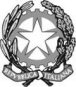 REPUBBLICA ITALIANAConsiglio di Statoin sede giurisdizionale (Sezione Quinta)Il Consigliere delegatoha pronunciato il presenteDECRETOsul ricorso numero di registro generale 7611 del 2012, proposto da:  Faver S.p.A., Giovanni Putignano & Figli S.r.l., DEP Costruzioni S.r.l. (quale affittuaria di ramo di azienda dell'Impresa Intini Angelo S.r.l.), in persona dei rispettivi legali rappresentanti pro tempore, rappresentati e difesi dall'avv. Gennaro Notarnicola, con domicilio eletto presso lo studio del dott. Alfredo Placidi in Roma, via Cosseria, 2; controAcquedotto Pugliese S.p.a., in persona del legale rappresentante pro tempore, non costituito in giudizio; nei confronti diIgeco Costruzioni S.p.a. in proprio e quale capogruppo mandataria della costituenda ATI con il Consorzio tra Cooperative di Produzione e Lavoro Cons.Coop. Soc.Coop. e Cantieri Generali S.p.a., in persona dei rispettivi legali rappresentanti pro tempore, non costituiti in giudizio; per la riformadella sentenza del T.A.R. PUGLIA – BARI, SEZIONE I, n. 01812/2012, resa tra le parti, concernente affidamento della progettazione esecutiva e dell'esecuzione dei lavori e delle forniture necessarie per la realizzazione della condotta adduttrice dal nuovo serbatoio di San Paolo al serbatoio di Secli - mcpVisti il ricorso in appello e i relativi allegati;Vista l'istanza di misure cautelari monocratiche proposta dal ricorrente, ai sensi degli artt. 56 e 98, co. 1, cod. proc. amm.;Preso atto che, secondo quanto asserisce l’appellante, a seguito della pubblicazione della sentenza di primo grado, è imminente la sottoscrizione del contratto di appalto con la parte controinteressata;Considerato pertanto che è necessario, ai fini della effettività della tutela cautelare, evitare mutamenti dell’assetto di interessi coinvolti nel giudizio, nelle more della trattazione collegiale della istanza di sospensione;Ritenuti pertanto sussistenti i presupposti per la sospensione in via di urgenza degli effetti della impugnata sentenza e della aggiudicazione di cui trattasi;Fissata la trattazione collegiale dell’istanza cautelare alla camera di consiglio del 16.11.2012;P.Q.M.accoglie l’istanza di adozione di provvedimento monocratico d’urgenza e per l’effetto sospende gli effetti della impugnata sentenza e della aggiudicazione in controversia fino alla trattazione collegiale della istanza cautelare.Fissa la trattazione collegiale della istanza cautelare alla camera di consiglio del 16.11.2012.Il presente decreto sarà eseguito dall'Amministrazione ed è depositato presso la Segreteria della Sezione che provvederà a darne comunicazione alle parti.Così deciso in Roma il giorno 26 ottobre 2012.DEPOSITATO IN SEGRETERIAIl 26/10/2012IL SEGRETARIO(Art. 89, co. 3, cod. proc. amm.)Il Consigliere delegatoAntonio Amicuzzi